B     TÝDENNÍ PLÁN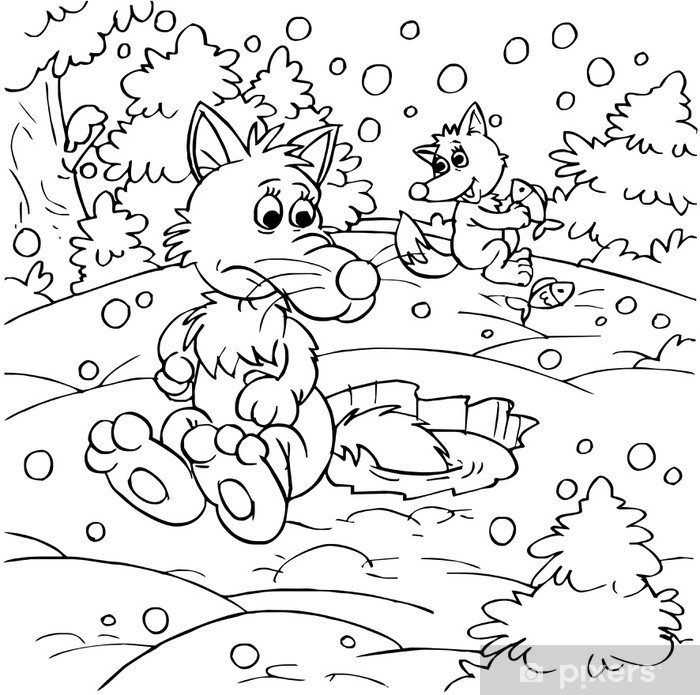 22. týden	(31. 1. – 4. 2. 2022) JMÉNO: …………………………………………CO SE BUDEME UČIT?JAK SE MI DAŘÍ?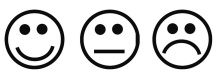 JAK VIDÍM SVÉ DÍTĚ? ČTENÍSlabikář str. 36–39- Sluchová analýza a syntéza  slabik a slov- Dělení slov na slabiky- Opakování písmenČtení slabik, slov a větVyvození nového písmene K, k, Š, šPracovní sešit str. 16–17domácí úkol Přečtu slova a věty, ve kterých jsou písmena, která jsme se učili (tiskací i psací).Rozumím přečtenému textu.Splnil/a jsem úkol podle zadání ve spodní části stránek.PSANÍPísanka 2 str. 33–36Přepis slov ze slabikáře a PS- Rozvoj jemné motoriky- Správný úchop a sezení- Nácvik psacího písmene k,   š- Opis a přepis slabik a slovUmím opsat a přečíst písmena, slabiky a slova s probranými písmeny.Umím přepsat a přečíst písmena, slabiky a slova s probranými písmeny.Zvládám diktát písmen, slabik a slov.MATEMATIKAMatematika 2. díl str.8–9- Počítáme do 12- Sčítání a odčítání do 12- Součtové trojúhelníky- Slovní úlohy- KrokováníUmím sčítat a odčítat do dvanácti.Umím zaznamenat plán stavby.Dokáži vrátit „neposedy“ do součtových trojúhelníků.PRVOUKA Prvouka str. 41- Lidé a společnost -    povoláníZnám povolání svých rodičů.CHOVÁNÍVím, co znamená pravidlo „mluví jen jeden.“Dodržuji pravidlo „mluví jen jeden“.